Publicado en  el 01/09/2016 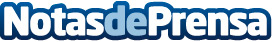 Toledo: una ciudad con patrimonio histórico y culturalLa homónima de la provincia tiene lugares que no se pueden obviar. Toda una delicia para los que disfrutan viajando Datos de contacto:Nota de prensa publicada en: https://www.notasdeprensa.es/toledo-una-ciudad-con-patrimonio-historico-y Categorias: Viaje Castilla La Mancha Turismo Patrimonio http://www.notasdeprensa.es